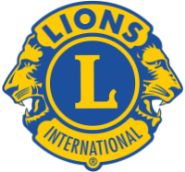 LIONS KLUB NASTA ROJC	BJELOVARPoštovani,Čast nam je pozvati Vas na Charter večeru Lions kluba Nasta Rojc Bjelovar koja će se održati 29. veljače u Hotelu Central s početkom u 19 sati.Uplatom 150,00 kuna po osobi na račun LC Nasta Rojc HR2824020061500077655 (s naznakom donacija) i dolaskom na ovo druženje pomažete nam u prikupljanju sredstava za pomoć Sigurnoj kući, sklonište za žene Bjelovar.Ulaznice je, uz najavu, moguće kupiti i na licu mjesta, u gotovini, te sudjelovati u nagradnoj tomboli s cijenom od 30,00 kuna po listiću.Veselimo se vašem dolasku.We serve! – Mi služimo!									       Natalija Vodopija									Predsjednica LC Nasta Rojc											              		                                                                                                                    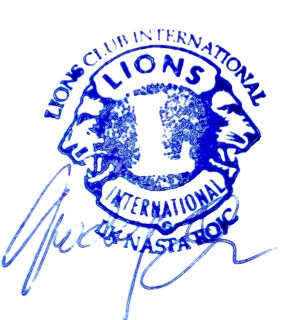 